TUTELA CONTRA PROVIDENCIA JUDICIAL/ Improcedencia por prematura presentación de la tutela, se encuentra pendiente el trámite de definición de competencia“(…) a estas alturas de las diligencias, la acción constitucional se torna prematura, pues, aun cuando se desconozcan los fundamentos del recurso de apelación, el ad quem, puede de oficio declarar la falta de competencia, de manera que (…) ha de declararse la improcedencia del amparo, porque bajo los lineamientos allí citados, también se incumple el principio de subsidiariedad cuando los procesos aún se encuentran en trámite.”Citas: Corte Constitucional, sentencias T-134 de 1994, T-567 de 1998 y T-103 de 2014.
REPUBLICA DE COLOMBIA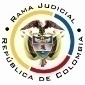 RAMA JUDICIAL DEL PODER PÚBLICOTRIBUNAL SUPERIOR DEL DISTRITO JUDICIALSALA DE DECISIÓN CIVIL –FAMILIA – DISTRITO DE PEREIRADEPARTAMENTO DE RISARALDA		Asunto			: Sentencia de tutela en primera instanciaAccionante		: Javier Elías Arias IdárragaAccionado (s)		: Juzgado Cuarto Civil del Circuito de PereiraVinculado (s)		: Juzgado Tercero Administrativo de Pereira y otrosRadicación		: 2016-00400-00 (Interno No.400) 		Temas			: Procedencia - Subsidiariedad 		Magistrado Ponente	: Duberney Grisales HerreraActa número		: 163 de 12-04-2016Pereira, R., doce (12) de abril de dos mil dieciséis (2016).EL ASUNTO POR DECIDIRLa acción constitucional referenciada, adelantadas las debidas actuaciones con el trámite preferente y sumario, sin que se evidencien causales de nulidad que las invaliden.LA SÍNTESIS DE LOS SUPUESTOS FÁCTICOS RELEVANTESInformó el actor que presentó en el Juzgado accionado, la acción popular radicada al No.2015-00198-00, donde se declaró la nulidad de lo actuado y se ordenó remitirla a los Juzgados Administrativos, dice que con ello desatendió la jurisdicción perpetua. Refirió que ese actuar del juzgado contraviene la jurisprudencia de la CSJ (Folio 1, de este cuaderno). LOS DERECHOS INVOCADOSLos derechos fundamentales al debido proceso, igualdad y debida administración de justicia (Folio 1, de este cuaderno).LA PETICIÓN DE PROTECCIÓNPretende el accionante que: (i) Se tutelen los derechos invocados; (ii) Se ordene al accionado revocar la nulidad y continuar con el trámite de la acción popular; (iii) Se envíe copia escaneada de esta acción a su correo electrónico y se le haga entrega de copia física; y, (iv) Se haga extensivo el fallo que se adopte a todas las acciones populares que el accionado haya remitido a los juzgados administrativos (Folio 1, de este cuaderno).LA SÍNTESIS DE LA CRÓNICA PROCESALEn reparto ordinario del día 01-04-2016 fue asignada por reparto a este Despacho, con providencia del día hábil siguiente, se admitió, se vinculó a quienes se estimó conveniente y se dispuso notificar a la partes, entre otros ordenamientos (Folios 4 y 5, ibídem). Fueron debidamente notificados los extremos de la acción (Folios 6 a 8, ibídem). Contestaron la Central Hidroeléctrica de Caldas SA ESP (Folios 10 a 13, ibídem), la Procuraduría General de la Nación Regional de Risaralda (Folio 15, ib.), la Defensoría del Pueblo Regional Risaralda (Folio 38, ib.) y la Alcaldía de Pereira (Folios 49 a 53, ib.); el Juzgado Tercero Administrativo de Pereira arrimó las copias requeridas (Folios 41 a 47 ib.).LA SINOPSIS DE LAS RESPUESTASLa Central Hidroeléctrica de Caldas SA ESPAludió la normativa que regula la competencia en materia contencioso administrativa y que determina cuando una entidad es pública, por lo que consideró que al accionado le asiste la razón en cuanto a la declaratoria de falta de competencia (Folios 10 a 13, ib.).La Procuraduría General de la Nación Regional RisaraldaRefirió su papel en las acciones populares; adujo que la situación alegada, es ajena a su función, por lo que solicitó su desvinculación (Folio 15, ib.). La Defensoría del Pueblo Regional RisaraldaLuego de mencionar sus funciones constitucionales, advertir que no se encuentra probada la trasgresión de los derechos fundamentales y citar normas relacionadas con la administración de justicia, solicitó su desvinculación (Folio 38, ib.). La Alcaldía de PereiraConsideró que no está legitimada en el extremo pasivo de esta acción, porque la presunta vulneración le es solo atribuible al accionado; en esas condiciones pidió ser desvinculada de la tutela; asimismo, solicitó que se determine si existe actuación temeraria del actor y en caso positivo impartir las sanciones correspondientes (Folios 49 a 53, ib.).LA FUNDAMENTACIÓN JURÍDICA PARA DECIDIRLa competenciaEste Tribunal es competente para conocer la acción en razón a que es el superior jerárquico del accionado, el Juzgado Cuarto Civil del Circuito de Pereira (Artículos 86 de la CP, 37 del Decreto 2591 de 1991).La legitimación en la causaSe cumple la legitimación por activa dado que el actor, es el accionante en el proceso judicial que se reprocha la falta al debido proceso. Y por pasiva, lo es el Juzgado Cuarto Civil del Circuito de Pereira, al ser la autoridad judicial que conoció del juicio.Los litisconsortes vinculados a este trámite, como eventuales afectados con la acción constitucional, no incurrieron en violación o amenaza alguna, por lo que se negará la tutela frente a ellos.El problema jurídico a resolver¿El Juzgado Cuarto Civil del Circuito de Pereira, ha vulnerado o amenazado los derechos fundamentales del accionante con ocasión del trámite surtido en la acción popular, según lo expuesto en el escrito de tutela?La resolución del problema jurídicoLas sub-reglas de análisis en la procedibilidad frente a decisiones judicialesA partir de la sentencia C-543 de 1992, mediante la cual se examinaron en sede de constitucionalidad, los artículos 11, 12 y 40 del Decreto 2591 de 1991, que se declararon ajustados a la Carta Política, se inicia la línea jurisprudencial en torno a la tutela contra providencias judiciales, que ha evolucionado hasta una re-definición dogmática entre 2003 y 2005, que consistió básicamente en sustituir la expresión “vías de hecho” a la de “causales genéricas de procedibilidad” y ensanchar las causales, pasando de cuatro (4) a ocho (8), es decir, las “causales especiales”, que deben reunirse para adentrarse en el estudio concreto del caso.Ahora, en frente del examen que se reclama en sede constitucional, resulta de mayúscula trascendencia, precisar que se trata de un juicio de validez y no de corrección, lo que evidencia que son dos planos de estudio diversos, entonces, mal puede mutarse en constitucional lo que compete al ámbito legal, ello se traduce en evitar el riesgo de convertirse en una instancia más, que iría en desmedro de la naturaleza excepcional del instrumento protector.  Así lo explicó  constitucional.Los requisitos generales de procedibilidad, explicados en amplitud en la sentencia C-590 de 2005 y reiterados en la consolidada línea jurisprudencial de la Corte Constitucional (2015) son: (i) Que el asunto sea de relevancia constitucional; (ii) Que se hayan agotado los medios ordinarios y extraordinarios de defensa judicial al alcance del afectado; (iii) Que se cumpla con el requisito de inmediatez; (iv) Que la irregularidad procesal tenga un efecto directo y determinante sobre la decisión atacada; (v) Que el actor identifique los hechos generadores de la vulneración y que; (vi) De ser posible, los hubiere alegado en el proceso judicial en las oportunidades debidas; (vii) Que no se trate de tutela contra tutela.De otra parte, como requisitos o causales especiales de procedibilidad, se han definido los siguientes: (i) Defecto orgánico, (ii) Defecto procedimental absoluto, (iii) Defecto fáctico, (iv) Error inducido, (v) Decisión sin motivación, (vi) Defecto material o sustantivo; (vii) Desconocimiento del precedente; y, por último, (viii) violación directa de la Carta.  Un sistemático recuento puede leerse en la obra de los doctores Catalina Botero Marino y Quinche Ramírez.El carácter subsidiario de la acción de tutela	La acción de tutela, se halla prescrita en el artículo 86 de la Constitución Nacional, definiendo la regla general sobre la procedencia de la acción, al consagrar en el inciso 3° que  “Esta acción solo procederá cuando el afectado no disponga de otro medio de defensa judicial, salvo que aquella se utilice como mecanismo transitorio para evitar un perjuicio irremediable”. Es por ello que la acción de tutela es subsidiaria, en razón a que su procedencia está sometida al agotamiento de los medios ordinarios y extraordinarios de defensa por el accionante o a la demostración de su inexistencia; al respecto la Corte ha señalado: “Es, en efecto, un mecanismo judicial de origen constitucional de evidente carácter residual que está previsto para asegurar la tutela efectiva y sustancia de los derechos constitucionales fundamentales, pues solo procederá cuando el afectado no disponga de otro medio de defensa judicial (…). Se establece así un sistema complementario de garantía de aquellos derechos constitucionales fundamentales (…)”.La Corte Constitucional en su jurisprudencia ha destacado la importancia de preservar el principio de subsidiariedad en el amparo constitucional:En efecto, el carácter subsidiario de la acción de tutela impone al interesado la obligación de desplegar todo su actuar dirigido a poner en marcha los medios ordinarios de defensa ofrecidos dentro del ordenamiento jurídico para la protección de sus derechos fundamentales. Tal imperativo constitucional pone de relieve que para acudir a la acción de tutela el peticionario debe haber actuado con diligencia en los procesos y procedimientos ordinarios, pero también que la falta injustificada de agotamiento de los recursos legales deviene en la improcedencia del mecanismo de amparo establecido en el artículo 86 Superior.Conforme a lo sostenido por la Corte, deben agotarse los recursos ordinarios de defensa, toda vez que la tutela no fue creada ni destinada a suplir los procedimientos ordinarios ni para enmendar los errores o descuidos de las partes en el proceso; dentro del mismo ámbito la doctrina constitucional enseña: “(…) la Corte ha sostenido, de manera reiterada, que la acción de tutela es improcedente cuando con ella se pretenden sustituir mecanismos ordinarios de defensa que, por negligencia, descuido o incuria de quien solicita el amparo constitucional, no fueron utilizados a su debido tiempo”. Además, la Corte ha sido reiterativa en su criterio (2013).También la Corte Suprema de Justicia se ha referido al tema (2015)-, prohija la improcedencia de la tutela por aplicación del principio de subsidiariedad.EL CASO CONCRETO QUE SE ANALIZAPuesto que los requisitos generales de procedibilidad son concurrentes, esto es, incumplido uno, se torna inane el examen de los demás, menos podrían revisarse los supuestos especiales, el análisis que sigue se limitará a la subsidiariedad, porque es el elemento que se advierte ausente y resulta suficiente para el fracaso del amparo.El accionante se duele porque el juzgado accionado declaró la nulidad de lo actuado en la acción popular No.2015-00198-00 y ordenó su remisión a los juzgados administrativos locales, por lo que vulnera el “principio de jurisdicción perpetua”.Conforme al acervo probatorio la acción popular fue repartida al Juzgado Tercero Administrativo local, quien con proveído del 01-03-2016 la inadmitió (Folio 44, ib.), luego, debido a que no fue subsanada la demanda, la rechazó con auto del 08-03-2016 (Folio 46, ib.) y, seguidamente, con providencia del 05-04-2016 (Folio 47, ib.), concedió el recurso de apelación incoado por el actor.Así las cosas, hay que decir que a estas alturas de las diligencias, la acción constitucional se torna prematura, pues, aun cuando se desconozcan los fundamentos del recurso de apelación, el ad quem, puede de oficio declarar la falta de competencia, de manera que, conforme a la sentencia T-103 de 2014, ha de declararse la improcedencia del amparo, porque bajo los lineamientos allí citados, también se incumple el principio de subsidiariedad cuando los procesos aún se encuentran en trámite.En ese contexto, la referida acción de tutela es improcedente por incumplirse uno de los siete (7) requisitos generales de procedibilidad, como es el de subsidiariedad, pues aún se encuentra en trámite la acción popular No.2015-00198-00, radicada en el juzgado vinculado al No. 2016-00069-00.Con relación a la entrega de copia física de toda la actuación surtida, se considera que con la orden impartida en el proveído del día 04-04-2016 (Folios 4 y 5, ib.), en el sentido de escanearlas y remitirlas a su correo electrónico, se cumplió dicho pedimento.LAS CONCLUSIONES Con fundamento en las consideraciones expuestas, en los acápites anteriores: (i) Se declarara improcedente la acción constitucional invocada con estribo en que se incumplió el presupuesto de subsidiariedad; y, (ii) Se negará respecto a los vinculados.En mérito de lo expuesto, el Tribunal Superior del Distrito Judicial de Pereira, Sala de Decisión Civil -Familia, administrando Justicia, en nombre de la República y por autoridad de la Ley,F A L L A,DECLARAR improcedente la tutela propuesta por haberse incumplido el requisito de subsidiariedad.NEGAR las acciones de tutela promovidas frente a la Central Hidroeléctrica de Caldas SA ESP, a la Defensoría del Pueblo y la Procuraduría General de la Nación, Regionales de Risaralda; a la Alcaldía y Personería de Pereira; y, al Juzgado Tercero Administrativo de Pereira; por inexistencia de violación o amenaza a los derechos invocados.NOTIFICAR esta decisión a todas las partes, por el medio más expedito y eficaz.REMITIR este expediente, a la Corte Constitucional para su eventual revisión, de no ser impugnada.ORDENAR el archivo del expediente, surtidos los trámites anteriores.Notifíquese,DUBERNEY GRISALES HERRERAM A G I S T R A D OEDDER JIMMY SÁNCHEZ C.		JAIME ALBERTO SARAZA N.	M A G I S T R A D O 				M A G I S T R A D ODGH/ODCD/2016